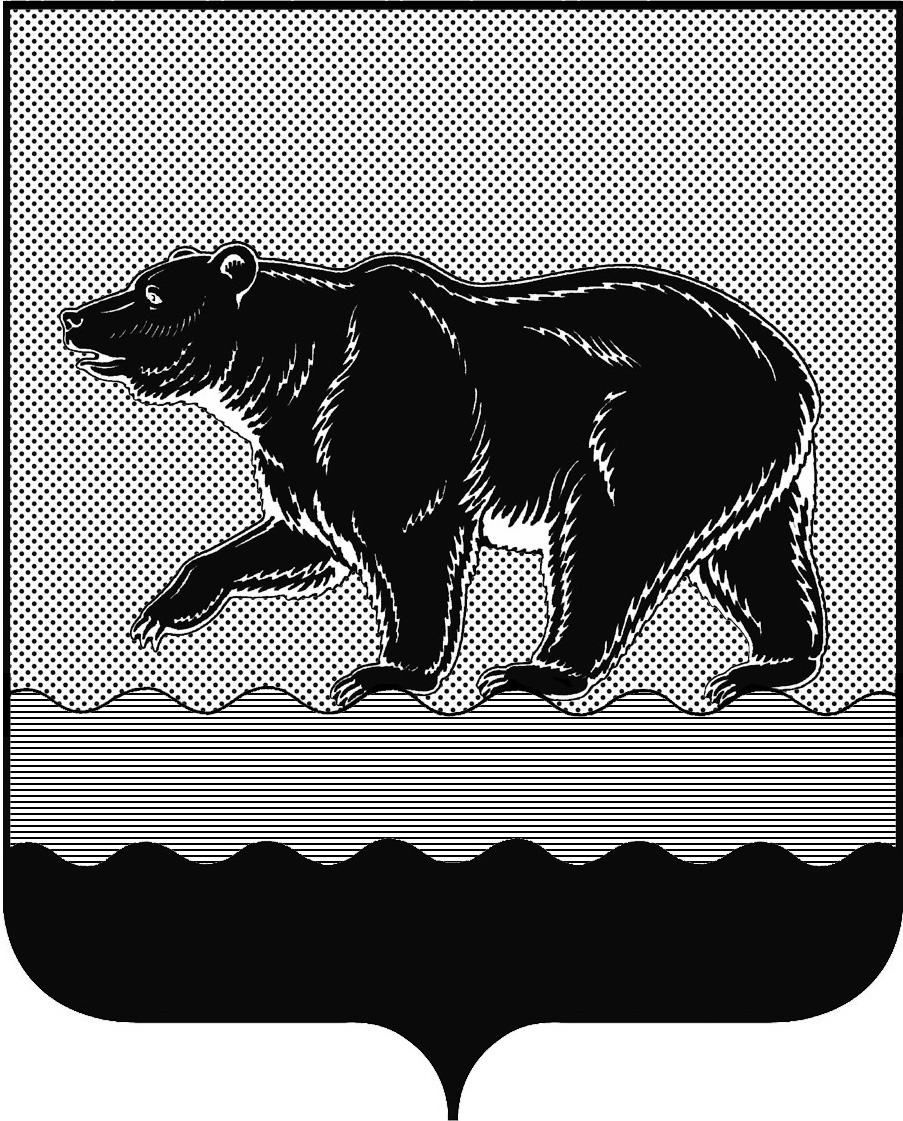 СЧЁТНАЯ ПАЛАТАГОРОДА НЕФТЕЮГАНСКА16 микрорайон, 23 дом, помещение 97, г. Нефтеюганск, 
Ханты-Мансийский автономный округ - Югра (Тюменская область), 628310  тел./факс (3463) 20-30-55, 20-30-63 E-mail: sp-ugansk@mail.ru www.admugansk.ruИсх. СП-315-1 от 24.08.2021Заключение на проект изменений в муниципальную программу
города Нефтеюганска «Развитие образования и молодёжной политики в городе Нефтеюганске»Счётная палата города Нефтеюганска на основании статьи 157 Бюджетного кодекса Российской Федерации, Положения о Счётной палате города Нефтеюганска, рассмотрев проект изменений в муниципальную программу города Нефтеюганска «Развитие образования и молодёжной политики в городе Нефтеюганске» (далее по тексту – проект изменений), сообщает следующее:1. При проведении экспертно-аналитического мероприятия учитывалось наличие экспертизы проекта муниципальной программы:1.1. Департамента финансов администрации города Нефтеюганска на предмет его соответствия бюджетному законодательству Российской Федерации и возможности финансового обеспечения её реализации из бюджета города Нефтеюганска.1.2. Департамента экономического развития администрации города Нефтеюганска на предмет соответствия:- муниципальной программы Порядку принятия решения о разработке муниципальных программ города Нефтеюганска, их формирования, утверждения и реализации, утверждённому постановлением администрации города Нефтеюганска от 18.04.2019 № 77-нп «О модельной муниципальной программе города Нефтеюганска, порядке принятия решения о разработке муниципальных программ города Нефтеюганска, их формирования, утверждения и реализации» (далее по тексту – Порядок от 18.04.2019 
№ 77-нп);- программных мероприятий целям муниципальной программы;- сроков её реализации задачам;- целевых показателей, характеризующих результаты реализации муниципальной программы, показателям экономической, бюджетной и социальной эффективности;- требованиям, установленным нормативными правовыми актами в сфере управления проектной деятельностью.2. Предоставленный проект изменений соответствует Порядку от 18.04.2019 № 77-нп.3. Проектом изменений планируется:3.1. В паспорте муниципальной программы строку «Параметры финансового обеспечения муниципальной программы» изложить в новой редакции.3.2. Общий объём финансового обеспечения муниципальной программы увеличить на сумму 763 942,59605 тыс. рублей.3.3. Таблицу 3 «Мероприятия, реализуемые на принципах проектного управления, направленные, в том числе на исполнение национальных и федеральных проектов (программ) Российской Федерации» изложить в новой редакции. 3.4. Таблицу 5 «Перечень объектов капитального строительства» изложить в новой редакции.3.5. Таблицу 6 «Перечень объектов социально-культурного и коммунально-бытового назначения, масштабные инвестиционные проекты» изложить в новой редакции.3.6. В таблице 2 «Перечень основных мероприятий муниципальной программы»:3.6.1. По основному мероприятию 1.1 «Обеспечение предоставления дошкольного, общего, дополнительного образования» подпрограммы I «Общее образование. Дополнительное образование детей» ответственному исполнителю – департаменту образования и молодёжной политики администрации города Нефтеюганска в 2021 году уменьшить расходы в сумме 152,00878 тыс. рублей, в том числе:	- уменьшить расходы в сумме 397,718 тыс. рублей, в том числе за счёт средств бюджета автономного округа в сумме 74,868 тыс. рублей; местного бюджета в сумме 322,850 тыс. рублей;	- увеличить расходы средств иных внебюджетных источников в сумме 245,70922 тыс. рублей.3.6.2. По основному мероприятию 1.2 «Развитие материально-технической базы образовательных организаций» подпрограммы I «Общее образование. Дополнительное образование детей» соисполнителю – департаменту градостроительства и земельных отношений администрации города Нефтеюганска увеличить расходы за счёт средств бюджета автономного округа в 2021 году в сумме 10 641,300 тыс. рублей на строительство детского сада на 300 мест в 16 микрорайоне г. Нефтеюганска на основании уведомления Департамента финансов Ханты-Мансийского автономного округа – Югры № 230/03/405 от 01.07.2021 г. о предоставлении субсидии, субвенции, иного межбюджетного трансферта, имеющего целевое назначение.Необходимо отметить, что таблицей 2 дополнительного соглашения от 09.07.2021 к соглашению о предоставлении субсидии местному бюджету из бюджета Ханты-Мансийского автономного округа – Югры в 2023 году предусмотрен объём финансового обеспечения за счёт средств местного бюджета на строительство детского сада на 300 мест в 16 микрорайоне 
г. Нефтеюганска в размере 8 228,53333 тыс. рублей, проектом изменений предусмотрено 8 228,534 тыс. рублей.Рекомендуем устранить вышеуказанное несоответствие.3.6.3. По основному мероприятию 1.4 «Региональный проект «Современная школа» подпрограммы I «Общее образование. Дополнительное образование детей» на строительство средней общеобразовательной школы в 17 микрорайоне г. Нефтеюганска:ответственному исполнителю – департаменту образования и молодёжной политики администрации города Нефтеюганска увеличить расходы на общую сумму 18 334,33163 тыс. рублей, в том числе за счёт средств:бюджета автономного округа в 2026-2030 гг. на сумму 16 500,89723 тыс. рублей;местного бюджета на общую сумму 1 833,4344 тыс. рублей, из них:- уменьшить в 2023 году 4 771,090 тыс. рублей, 2024 году 4 771,090 тыс. рублей; - увеличить в 2025 году 0,00023 тыс. рублей, в 2026-2030 годах 11 375,61417 тыс. рублей на эксплуатационные расходы на содержание средней общеобразовательной школы в 17 микрорайоне г. Нефтеюганска. соисполнителю – департаменту градостроительства и земельных отношений администрации города Нефтеюганска увеличить расходы за счёт средств местного бюджета на общую сумму 734 809,06406 тыс. рублей, из них за счёт средств:бюджета автономного округа на сумму 661 328,15777 тыс. рублей, в том числе:- уменьшить в 2024 году 251 044,948 тыс. рублей;- увеличить в 2025 году 26 560,404 тыс. рублей, в 2026-2030 годах 
885 812,70177 тыс. рублей;местного бюджета на общую сумму 73 480,90629 тыс. рублей, в том числе:- уменьшить в 2024 году 27 893,8167 тыс. рублей;- увеличить в 2025 году 2 951,15633 тыс. рублей, в 2026-2030 годах 
98 423,56663 тыс. рублей.3.6.4. По основному мероприятию 2.1 «Обеспечение организации и проведения государственной итоговой аттестации» подпрограммы II «Система оценки качества образования и информационная прозрачность системы образования» ответственному исполнителю - департаменту образования и молодёжной политики администрации города Нефтеюганска в 2021 году увеличить расходы за счёт средств бюджета автономного округа на оплату труда и расходы на проживание экспертам, выезжающим на проверку работ ЕГЭ, на сумму 74,868 тыс. рублей.3.6.5. По основному мероприятию 3.1 «Обеспечение отдыха и оздоровления детей в каникулярное время» подпрограммы III «Отдых и оздоровление детей в каникулярное время» ответственному исполнителю – департаменту образования и молодёжной политики администрации города Нефтеюганска в 2021 году уменьшить расходы за счёт средств местного бюджета на общую сумму 247,150 тыс. рублей, в том числе:- уменьшить расходы на сумму 308,700 тыс. рублей;- увеличить расходы МАУ «Центр молодёжных инициатив» для приобретения оборудования для организации и проведения в формате офлайн и онлайн комплексной программы «Команда нашего двора» с целью занятости и максимального охвата в каникулярный период детей города Нефтеюганска, а также для приобретения оборудования с целью реализации программы «Спорт в каждый двор» для подростков и молодёжи города Нефтеюганска в возрасте от 14 до 35 лет для популяризации здорового образа жизни в подростковой и молодёжной среде, а также профилактики негативных явлений на сумму 61,200 тыс. рублей.3.6.6. По основному мероприятию 4.1 «Обеспечение реализации молодёжной политики» подпрограммы IV «Молодёжь Нефтеюганска» ответственному исполнителю - департаменту образования и молодёжной политики администрации города Нефтеюганска увеличить расходы в 2021 году на сумму 53,19114 тыс. рублей, в том числе за счёт средств:	местного бюджета на приобретение оборудования с целью реализации программы «Спорт в каждый двор» на сумму 50,000 тыс. рублей; 	иных внебюджетных источников в сумме 3,19114 тыс. рублей.3.6.7. По основному мероприятию 5.1 «Обеспечение выполнения функции управления и контроля в сфере образования и молодёжной политики» подпрограммы V «Ресурсное обеспечение в сфере образования и молодёжной политики» ответственному исполнителю - департаменту образования и молодёжной политики администрации города Нефтеюганска увеличить в 2021 году расходы за счёт средств местного бюджета на заработную плату и начисления на выплаты по оплате труда согласно распоряжению администрации города Нефтеюганска «О дотации для поощрения муниципальной управленческой команды города Нефтеюганска» от 27.07.2021 № 181-р на сумму 429,000 тыс. рублей.	По итогам проведения финансово-экономической экспертизы предлагаем направить проект изменений на утверждение с учётом рекомендации, отражённой в настоящем заключении. 	Информацию о решениях, принятых по результатам настоящей экспертизы, направить в адрес Счётной палаты до 30.08.2021 года.Председатель 						              	        С.А. ГичкинаИсполнитель:Найдёнова Юлия Николаевнаинспектор инспекторского отдела № 2  Счётной палаты города Нефтеюганска 8 (3463) 20-39-48